Publicado en Barcelona el 12/04/2016 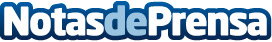 Violencia de género y maltrato a animales: el caso de Ucanca GonzálezEl caso de Ucanca González ha puesto de manifiesto la necesidad de mejorar los protocolos de atención a las víctimas de violencia y valorar el maltrato a los animales como indicador. También es necesario ofrecer una solución a las mujeres que deben entrar en una casa de acogida y tienen animales de compañía, ya que no se les permite la entrada, a diferencia de lo que sucede en EE.UU.Datos de contacto:Núria Querol ViñasDirectora del Observatorio de Violencia Hacia los Animales | Coordinadora VioPet629978625Nota de prensa publicada en: https://www.notasdeprensa.es/violencia-de-genero-y-maltrato-a-animales-el_1 Categorias: Nacional Sociedad Canarias Mascotas Solidaridad y cooperación http://www.notasdeprensa.es